Жизнь людей в деревне. Ферма.В рамках тематической недели «Жизнь людей в деревне. Ферма» с целью формирования знаний и представлений детей о сельскохозяйственных профессиях в старших группах «Подсолнушки», «Фиксики», «Солнышко» было проведено итоговое мероприятие «Путешествие на ферму». Занятие было направлено на закрепление у детей полученных знаний о сельскохозяйственных профессиях. Дети просмотрели презентацию «Кто живет на ферме», играли в дидактические игры «Мамы и дети», «Найди орудия труда,  «Фермера». В работе с дошкольниками использовались здоровьесберегающие технологии, такие как: физминутка «Утро на ферме», гимнастика для глаз «Стрекоза», пальчиковая гимнастика «Заборчик». По итогу, было предложено создание коллективной работы «Ферма». Во время проведения мероприятия дети проявляли активное участие, показав хорошие знания по данной теме. Вот так интересно в непринуждённой обстановки ребята провели с пользой для себя время. 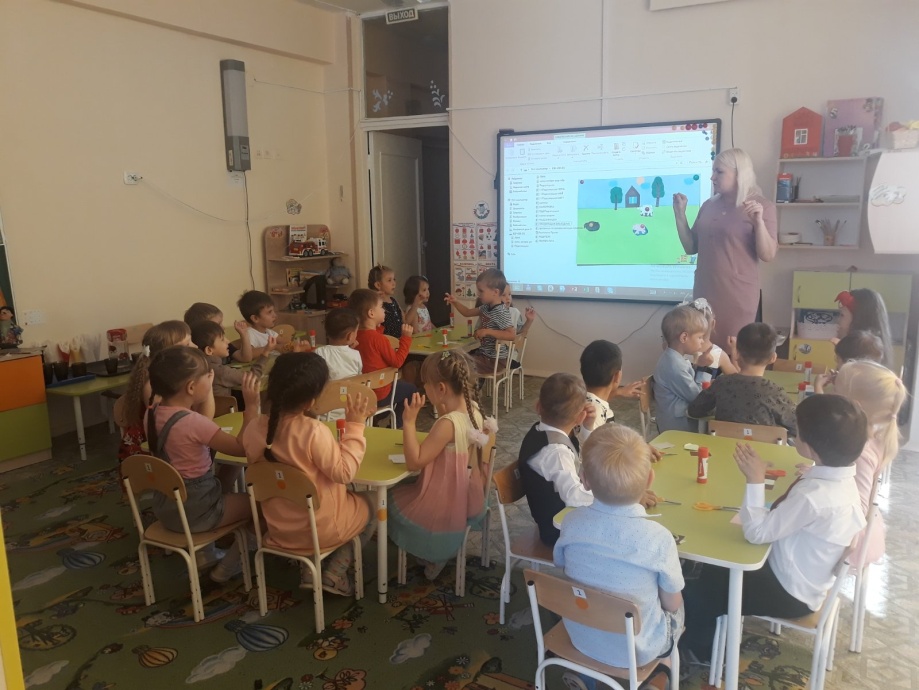 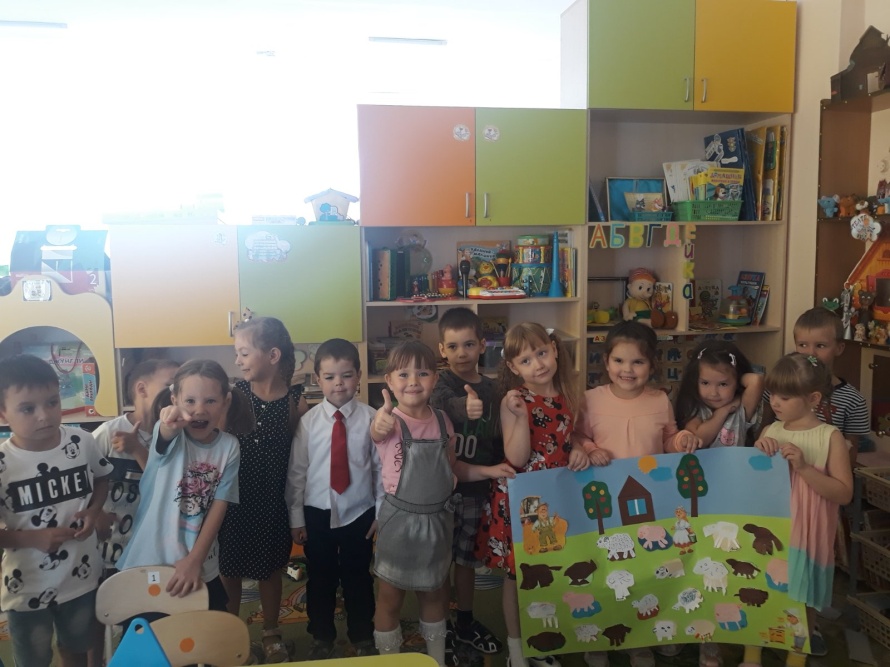 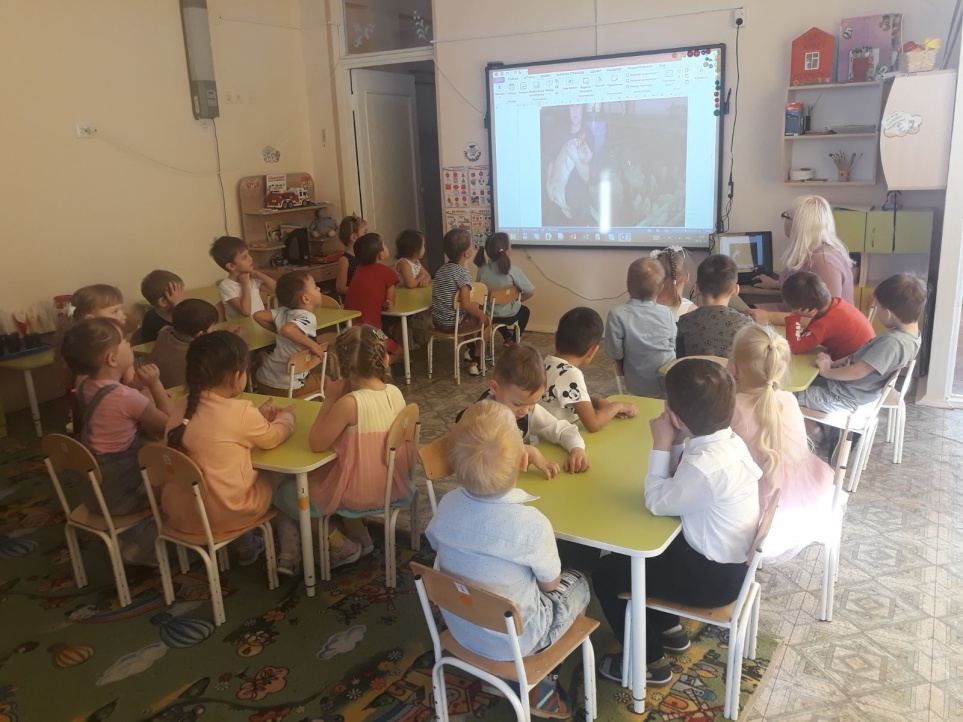 